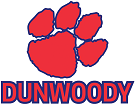 DUNWOODY WRESTLINGRegion 6 AAAAA Champions  2015, 2016DeKalb County Champions  2016, 2017, 20192019 Summer campKIDS CAMPAges: Kindergarten – 8th GradeWhen: May 28 – 30Time: 6:00 -8:00 pm  Please arrive by 5:30 on May 28 to registerWhere: Dunwoody Wrestling Room (Gym Stage)Cost: $100 (Includes Camp T-shirt)All wrestlers must have a signed consent form to participateConsent Forms can be found at www.dunwoodywildcatwrestling.comFor Questions contact Coach McSorley at 404.966.5688 or email lukemcsorley5@gmail.comThis is a wonderful opportunity to find out what wrestling is all about.Sign Up Today!CAMP SCHEDULEDay 1Technique: Stance, shots, finishes, defense 6:00 - 7:00 pmLive wrestling 7:00 - 8:00 pmDay 2Technique: Referees Position, breakdowns, pinning combinations 6:00 - 7:00 pmLive wrestling 7:00 - 8:00 pmDay 3Technique: Referees Position, Stand ups, Sit outs, Rolls 6:00 - 7:00 pmLive Wrestling 7:00 - 8:00 pm 